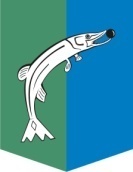 АДМИНИСТРАЦИЯСЕЛЬСКОГО ПОСЕЛЕНИЯ НИЖНЕСОРТЫМСКИЙСургутского районаХанты – Мансийского автономного округа – ЮгрыПОСТАНОВЛЕНИЕ«27» декабря  2022 года                          			                                   №428  п. НижнесортымскийО внесении изменений в постановление администрации сельского поселения Нижнесортымский от 18.12.2020 № 456	В соответствии со статьёй 179 Бюджетного кодекса Российской Федерации, постановлением администрации сельского поселения Нижнесортымский от 02.12.2022 № 394 «Об утверждении Порядка принятия решений о разработке, формировании и реализации муниципальных программ сельского поселения Нижнесортымский»:	1. Внести в приложение к постановлению администрации сельского поселения Нижнесортымский от 18.12.2020 № 456 «Об утверждении муниципальной программы «Развитие уличного освещения на территории сельского поселения Нижнесортымский на 2021 - 2025 годы» следующие изменения: 	1.1. Раздел 1 изложить в новой редакции согласно приложению 1 к настоящему постановлению.1.2. Раздел 4 исключить.  1.3. Приложение 1 к муниципальной программе «Развитие уличного освещения на территории сельского поселения Нижнесортымский на 2021 - 2025 годы» изложить в новой редакции согласно приложению 2 к настоящему постановлению.1.4. Приложение 2 к муниципальной программе «Развитие уличного освещения на территории сельского поселения Нижнесортымский на 2021 - 2025 годы» изложить в новой редакции согласно приложению 3 к настоящему постановлению.2. Обнародовать настоящее постановление и разместить на официальном сайте администрации сельского поселения Нижнесортымский.3. Настоящее постановление вступает в силу после его обнародования, но не ранее 01 января 2023 года.Глава поселения                                                                                            П. В. РымаревПриложение 1 к постановлению 								администрации сельского 								поселения Нижнесортымский								от «27» декабря 2022 года № 4281. Паспортмуниципальной программы 				Приложение 2 к постановлению 							             								администрации сельского 							             								поселения Нижнесортымский							             								«27» декабря 2022 года № 428                                                                                             								       Приложение 1 к Муниципальной программе 											«Развитие уличного освещения на территории сельского    поселенияНижнесортымский на 2021 - 2025 годы»	Целевые показатели (индикаторы) программы				Приложение 3 к постановлению 							             								администрации сельского 							             								поселения Нижнесортымский							             								«27» декабря 2022 года № 428                                                                                             								       Приложение 2 к Муниципальной программе 											«Развитие уличного освещения на территории сельского    поселенияНижнесортымский на 2021 - 2025 годы»	Информацияпо финансовому обеспечению Муниципальной программы Наименование Программы«Развитие уличного освещения на территории сельского поселения Нижнесортымский на 2021-2025 годы»Координатор ПрограммыСлужба жилищно-коммунального хозяйства и внешнего благоустройства поселения администрации сельского поселения НижнесортымскийУчастники Программы   -Цели ПрограммыСодержание и модернизация сетей уличного освещения, электроснабжение на территории сельского поселения Нижнесортымский (далее – поселение)Задачи ПрограммыПовышение уровня освещенности  поселения (использование инновационных осветительных приборов; минимизация затрат по оплате за электроэнергию)Целевые показатели (индикаторы) Программы1.  Доля улично-дорожных сетей, обеспеченных освещением в общей протяженности улично-дорожной сети (%)2. Доля офисных и уличных светодиодных светильников (%)Сроки реализацииПрограммы2021-2025 годыФинансовое обеспечение Муниципальной программы, в том числе: - собственные доходы и источники финансирования дефицита бюджета поселения;- средства, предоставленные бюджету поселения за счёт средств Сургутского района;- средства,  предоставленные бюджету поселения за счёт средств окружного бюджета;- средства, предоставленные бюджету поселения за счёт средств федерального бюджета;- иные внебюджетные источникиБюджетные ассигнования на 2021-2025годы составляют 24 135,3 тыс. рублей, в том числе по годам: - 2021 год – 3 233,2 тыс. рублей- 2022 год – 5 602,2 тыс. рублей- 2023 год – 5 299,9 тыс. рублей- 2024 год – 5 000,0 тыс. рублей- 2025 год – 5 000,0 тыс. рублей- 2021 год – 0,0 тыс. рублей- 2022 год – 0,0 тыс. рублей- 2023 год – 0,0 тыс. рублей- 2024 год – 0,0 тыс. рублей- 2025 год – 0,0 тыс. рублей- 2021 год –  0,0 тыс. рублей- 2022 год – 0,0 тыс. рублей- 2023 год – 0,0 тыс. рублей- 2024 год – 0,0 тыс. рублей- 2025 год – 0,0 тыс. рублей- 2021 год – 0,0 тыс. рублей- 2022 год – 0,0 тыс. рублей- 2023 год – 0,0 тыс. рублей- 2024 год – 0,0 тыс. рублей- 2025 год – 0,0 тыс. рублей- 2021 год – 0,0 тыс. рублей- 2022 год – 0,0 тыс. рублей- 2023 год – 0,0 тыс. рублей- 2024 год – 0,0 тыс. рублей- 2025 год – 0,0 тыс. рублейОжидаемые результаты реализации Программы1. Сохранение доли улично-дорожных сетей, обеспеченных освещением в общей протяженности улично-дорожной сети на уровне 92 %2. Уменьшение количества жалоб населения по вопросам уличного освещения  с 6 единиц до 4 единиц3. Снижение затрат по оплате электроэнергии№ п/пЗадачи, направленные на достижение цели Наименование показателя (индикатора)Единица измерения показателяЗначение показателя по годамЗначение показателя по годамЗначение показателя по годамЗначение показателя по годамЗначение показателя по годам№ п/пЗадачи, направленные на достижение цели Наименование показателя (индикатора)Единица измерения показателя2021 г.2022 г.2023 г.2024 г.2025 г.Муниципальная программа (МП): «Развитие уличного освещения территории сельского поселения Нижнесортымский на 2021-2025 годы»Муниципальная программа (МП): «Развитие уличного освещения территории сельского поселения Нижнесортымский на 2021-2025 годы»Муниципальная программа (МП): «Развитие уличного освещения территории сельского поселения Нижнесортымский на 2021-2025 годы»Муниципальная программа (МП): «Развитие уличного освещения территории сельского поселения Нижнесортымский на 2021-2025 годы»Муниципальная программа (МП): «Развитие уличного освещения территории сельского поселения Нижнесортымский на 2021-2025 годы»Муниципальная программа (МП): «Развитие уличного освещения территории сельского поселения Нижнесортымский на 2021-2025 годы»Муниципальная программа (МП): «Развитие уличного освещения территории сельского поселения Нижнесортымский на 2021-2025 годы»Муниципальная программа (МП): «Развитие уличного освещения территории сельского поселения Нижнесортымский на 2021-2025 годы»Муниципальная программа (МП): «Развитие уличного освещения территории сельского поселения Нижнесортымский на 2021-2025 годы»1Текущий ремонт и техническое обслуживание сетей уличного освещенияПротяженность обслуживаемых сетей уличного освещенияПогонные метры сетей149 020149 020149 020149 020149 0202Обеспечение электроэнергией для муниципальных нуждПоставка электроэнергии для муниципальных нуждкВт406654,34406654,34406654,34406654,34406654,343Приобретение офисных светодиодных светильниковКоличество приобретенных офисных светодиодных светильниковшт.7600004Приобретение уличных светодиодных светильниковКоличество приобретенных уличных светодиодных светильниковшт.0156000Наименование мероприятияИсточники финансированияОбъём финансирования (всего, тыс. руб.)В том числе по годамВ том числе по годамВ том числе по годамВ том числе по годамВ том числе по годамНаименование мероприятияИсточники финансированияОбъём финансирования (всего, тыс. руб.)2021 г.2022 г.2023 г.2024 г.2025 г.Поставка электроэнергии для муниципальных нужд  и текущий ремонт, техническое обслуживание сетей уличного освещенияВсего, в том числе:24 135,33 233,25 602,25 299,95 000,05 000,0Поставка электроэнергии для муниципальных нужд  и текущий ремонт, техническое обслуживание сетей уличного освещения- за счёт средств, предоставленных бюджету поселения из федерального бюджета0,00,00,00,00,00,0Поставка электроэнергии для муниципальных нужд  и текущий ремонт, техническое обслуживание сетей уличного освещения- за счёт средств, предоставленных бюджету поселения из окружного бюджета0,00,00,00,00,00,0Поставка электроэнергии для муниципальных нужд  и текущий ремонт, техническое обслуживание сетей уличного освещения- за счёт средств, предоставленных бюджету поселения из средств Сургутского района0,00,00,00,00,00,0Поставка электроэнергии для муниципальных нужд  и текущий ремонт, техническое обслуживание сетей уличного освещения- собственные доходы и источники финансирования дефицита бюджета поселения;24 135,33 233,25 602,25 299,95 000,05 000,0Поставка электроэнергии для муниципальных нужд  и текущий ремонт, техническое обслуживание сетей уличного освещения- за счёт других источников (расшифровать)0,00,00,00,00,00,0